第十届中国对外投资洽谈会关于“中国-非洲国际产能投资合作论坛”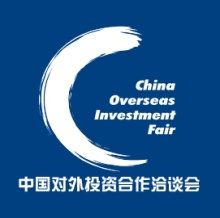 议  程（草案）议  程（草案）时间 活动1330-1400参会嘉宾签到1400-1405主持人开场1405-1525开幕致辞国家发展和改革委员会外资司领导坦桑尼亚驻华特命全权大使1525-1555主旨演讲尼日利亚驻华大使中矿资源勘探股份有限公司1555-1655主题演讲:合作共建＂中非命运共同体＂乌干达驻华大使埃及苏伊士运河经济特区副总裁海军上将中铝国际工程股份有限公司贝宁驻华大使中色国际贸易有限公司代表非洲国家驻华使节代表首都建设投资引导基金管理公司代表1655-1700会议总结主持人：结束语回执RSVP  邮件Email：xqli@codafair.org   传真Fax：010-68391644  邮件Email：xqli@codafair.org   传真Fax：010-68391644  邮件Email：xqli@codafair.org   传真Fax：010-68391644  邮件Email：xqli@codafair.org   传真Fax：010-68391644  邮件Email：xqli@codafair.org   传真Fax：010-68391644  邮件Email：xqli@codafair.org   传真Fax：010-68391644出席单位Company name备注Note出席人员1Attendee I职务Title电话Phone出席人员2Attendee II职务Title电话Phone联系人Contact person电话Phone邮件Email